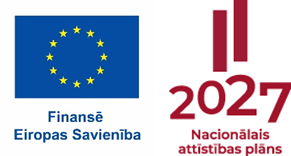 Eiropas Savienības kohēzijas politikas programmas 2021.–2027.gadam 4.3.4. specifiskā atbalsta mērķa “Sekmēt aktīvu iekļaušanu, lai veicinātu vienlīdzīgas iespējas, nediskriminēšanu un aktīvu līdzdalību, kā arī uzlabotu nodarbināmību, jo īpaši attiecībā uz nelabvēlīgā situācijā esošām grupām” 4.3.4.1.pasākuma “Vienlīdzīgu iespēju un nediskriminācijas veicināšana” (turpmāk – pasākums)  projekta iesnieguma atlases nolikumsPrasības projekta iesniedzējam un sadarbības partnerimProjekta iesniedzējs atbilstoši MK noteikumu 11. punktam ir valsts pārvaldes iestāde, kas organizē un koordinē darba, sociālās aizsardzības, bērnu un ģimenes tiesību, kā arī personu ar invaliditāti vienlīdzīgu iespēju un dzimumu līdztiesības politikas īstenošanu – Labklājības ministrija (turpmāk – projekta iesniedzējs), kas pēc projekta iesnieguma apstiprināšanas kļūst par ESF+  finansējuma saņēmēju.Projekta sadarbības partneris atbilstoši MK noteikumu 12. punktam ir Valsts administrācijas skola (turpmāk - sadarbības partneris).Projekta iesniedzējs ar sadarbības partneri slēdz sadarbības līgumu, kurā iekļauj informāciju saskaņā ar normatīvajiem aktiem par kārtību, kādā Eiropas Savienības fondu vadībā iesaistītās institūcijas nodrošina šo fondu ieviešanu 2021. – 2027. gada plānošanas periodā, kā arī iekļauj sadarbības partnera pienākumu nodrošināt MK noteikumu 21.1. apakšpunktā minētās e - mācību programmas īstenošanu atbilstoši MK noteikumu 22. punktā noteiktajam.Atbalstāmās darbības un izmaksasPasākuma  ietvaros ir atbalstāmas darbības, kas noteiktas MK noteikumu 13. punktā.Projekta iesniegumā plāno izmaksas atbilstoši MK noteikumu 14., 15., 16., 17. un 18. punktam. Ņemot vērā, ka personāla atlīdzības izmaksu vienotās likmes un tās piemērošanas metodika nav apstiprināta līdz projekta iesnieguma atlases uzsākšanai, projekta iesniegumā MK noteikumu 15.1. apakšpunktā noteiktās izmaksas plāno atbilstoši faktiskajam izmaksu apmēram, ievērojot MK noteikumu 15.1.1. apakšpunktā noteiktos nosacījumus.Projektu īsteno ne ilgāk kā līdz 2029. gada 31. decembrim.Izmaksu plānošanā jāņem vērā:“Vadlīnijas attiecināmo izmaksu noteikšanai Eiropas Savienības kohēzijas politikas programmas 2021. - 2027. gada plānošanas periodā”, kas pieejamas Finanšu ministrijas tīmekļa vietnē;“Vadlīnijas par vienkāršoto izmaksu izmantošanas iespējām un to piemērošana Eiropas Savienības kohēzijas politikas programmas 2021.–2027. gadam ietvaros”, pieejamas Finanšu ministrijas tīmekļa vietnē;Vienas vienības izmaksu standarta likmes aprēķina un piemērošanas metodika iekšzemes komandējumu izmaksām darbības programmas “Izaugsme un nodarbinātība” un Eiropas Savienības kohēzijas politikas programmas 2021.–2027. gadam īstenošanai, pieejamas Finanšu ministrijas tīmekļa vietnē;Vienas vienības izmaksu standarta likmes aprēķina un piemērošanas metodika 1 km izmaksām darbības programmas “Izaugsme un nodarbinātība” un Eiropas Savienības kohēzijas politikas programmas 2021.–2027. gadam īstenošanai”, pieejamas Finanšu ministrijas tīmekļa vietnē.Projekta iesnieguma noformēšanas un iesniegšanas kārtībaProjekta iesniegumu iesniedz, aizpildot datu laukus Kohēzijas politikas fondu vadības informācijas sistēmā (turpmāk – KPVIS) https://projekti.cfla.gov.lv/, kā arī papildus pievienojot šādus dokumentus: projekta iesnieguma sadaļā “Projekta budžeta kopsavilkums” norādīto izmaksu apmēru pamatojošos dokumentus (ja tādi ir), vai projekta budžetā iekļauto izmaksu aprēķina atšifrējumu, kas pamato projekta budžetā iekļauto izmaksu apmēru;noslēgtais sadarbības līgums ar sadarbības partneri saskaņā ar MK noteikumu 12. punktu vai sadarbības līguma projekts, gadījumā, ja līdz projekta iesnieguma iesniegšanas brīdim, sadarbības līgums nav noslēgts; projekta iesnieguma sadaļu vai pielikumu tulkojums (ja attiecināms)Projekta iesniegumā atsauces uz pielikumiem norāda precīzi, nodrošinot to identificējamību.  Papildus atlases nolikuma 8. punktā minētajiem pielikumiem, projekta iesniedzējs var pievienot citus dokumentus, kurus uzskata par nepieciešamiem projekta iesnieguma kvalitatīvai izvērtēšanai un, ja tajos esošo informāciju nav iespējams integrēt projekta iesniegumā (ja attiecināms).Lai nodrošinātu kvalitatīvu projekta iesnieguma aizpildīšanu, izmanto projekta iesnieguma aizpildīšanas metodiku (atlases nolikuma 2. pielikums). Projekta iesniegumu sagatavo latviešu valodā. Ja kāda no projekta iesnieguma sadaļām vai pielikumiem ir citā valodā, atbilstoši Valsts valodas likumam pievieno Ministru kabineta 2000. gada 22. augusta noteikumu Nr.291 “Kārtība, kādā apliecināmi dokumentu tulkojumi valsts valodā”  noteiktajā kārtībā vai notariāli apliecinātu tulkojumu valsts valodā. Projekta iesniegumā summas norāda euro ar precizitāti līdz divām zīmēm aiz komata.Projekta iesniegumu iesniedz līdz noteiktajam projekta iesnieguma iesniegšanas beigu termiņam.Ja projekta iesniegums iesniegts pēc projekta iesnieguma iesniegšanas beigu termiņa tas netiek vērtēts. Centrālā finanšu un līgumu aģentūra (turpmāk – sadarbības iestāde) par to informē projekta iesniedzēju. Projekta iesniedzējam pēc projekta iesnieguma iesniegšanas sadarbības iestādē, tiek nosūtīta KPVIS automātiski sagatavota elektroniskā pasta vēstule par projekta iesnieguma iesniegšanu.Konsultatīvais atbalstsProjekta iesniedzējs, sagatavojot projekta iesniegumu, var saņemt sadarbības iestādes konsultatīvo atbalstu projekta iesnieguma sagatavošanai, vienu reizi iesniedzot projekta iesniegumu priekšizskatīšanai KPVIS līdz 2023. gada 16. oktobrim.Ja projekta iesniegums iesniegts priekšizskatīšanai, sadarbības iestāde 10 darbdienu laikā izskata priekšizskatīšanai saņemto projekta iesniegumu un KPVIS sniedz viedokli par projekta iesniegumā norādītās informācijas atbilstību MK noteikumu un šī nolikuma prasībām. Priekšizskatīšanā sniegtajam sadarbības iestādes viedoklim un komentāriem ir tikai rekomendējošs raksturs un tas nav uzskatāms par projekta iesnieguma vērtējumu.Pēc priekšizskatīšanas projekta iesniedzējam ir tiesības precizēt projekta iesniegumu,  ievērojot projekta iesnieguma iesniegšanas beigu termiņu.Ja pēc projekta iesnieguma iesniegšanas sadarbības iestāde projekta iesniegumā konstatē tehniskas neprecizitātes vai tādas nepilnības, ko var novērst līdz šī nolikuma 29. punktā noteiktā lēmuma pieņemšanai, sadarbības iestāde KPVIS ziņojuma veidā informē projekta iesniedzēju par konstatētajām neprecizitātēm un to novēršanai veicamajām darbībām, nosakot izpildes termiņu.Pēc šī nolikuma 19. punktā norādītās informācijas saņemšanas projekta iesniedzējam ir tiesības sadarbības iestādes noteiktajā termiņā precizēt projekta iesniegumu, nemainot to pēc būtības. Pēc precizējumu veikšanas projekta iesniedzējs atkārtoti iesniedz projekta iesniegumu KPVIS. Pēc šī nolikuma 19. punktā minētajā ziņojumā norādītā izpildes termiņa projekta iesnieguma vērtēšanas komisija (turpmāk – vērtēšanas komisija) izvērtē projekta iesniegumu un sniedz atzinumu šī nolikuma V. nodaļā noteiktajā kārtībā. Gadījumā, ja projekta iesniegums nav tehniski precizēts un atkārtoti iesniegts šī nolikuma 20. punktā noteiktajā kārtībā, vērtēšanas komisija vērtē projekta iesnieguma sākotnēji iesniegtās informācijas apjomā. Pēc šī nolikuma 16. punktā noteiktā termiņa un 19. punktā minētajā ziņojumā norādītā termiņa šajā nolikuma nodaļā noteiktais konsultatīvais atbalsts netiek nodrošināts.Projekta iesnieguma vērtēšanas kārtībaProjekta iesnieguma vērtēšanai sadarbības iestādes vadītājs ar rīkojumu izveido Eiropas Savienības fondu 2021. – 2027. gada plānošanas perioda vadības likuma (turpmāk – Likums) 21. panta prasībām atbilstošu vērtēšanas komisiju vērtēšanas komisijas sastāva izveidē ievērojot likuma “Par interešu konflikta novēršanu valsts amatpersonu darbībā” un Regulas  2018/1046 61.pantā noteikto.Vērtēšanas komisijas locekļi ir atbildīgi par projekta iesnieguma savlaicīgu, objektīvu un rūpīgu izvērtēšanu atbilstoši Latvijas Republikas un Eiropas Savienības normatīvajiem aktiem, kā arī ir atbildīgi par objektivitātes un konfidencialitātes ievērošanu. Vērtēšanas komisija pēc projekta iesnieguma iesniegšanas termiņa beigām vērtē projekta iesniegumu saskaņā ar projekta iesnieguma vērtēšanas kritērijiem, ievērojot projekta iesnieguma vērtēšanas kritēriju piemērošanas metodikā noteikto (atlases nolikuma 1.pielikums) un KPVIS aizpildot projekta iesnieguma vērtēšanas veidlapu.Projekta iesnieguma atbilstību projektu vērtēšanas kritērijiem vērtē visi balsstiesīgie vērtēšanas komisijas locekļi, vispirms izvērtējot visus neprecizējamos un pēc tam – precizējamos kritērijus šādā secībā:vienotie kritēriji;vienotie izvēles kritēriji;specifiskie atbilstības kritēriji.Projekta iesnieguma vērtēšanas laikā projekta personāla izmaksas tiks vērtētas atbilstoši MK noteikumu 15.1.1. apakšpunktā noteiktajam izmaksu principam arī gadījumā, ja MK noteikumu 15.1.2. apakšpunktā personāla izmaksu metodika stāsies spēkā projekta iesnieguma vērtēšanas laikā. MK noteikumu 15.1. apakšpunktā noteikto izmaksu pamatotības un atbilstības detalizēta analīze pret vienkāršoto izmaksu metodiku tiks nodrošināta vienošanās par projekta īstenošanu izpildes laikā. Vērtēšanas komisijas lēmums tiek atspoguļots vērtēšanas komisijas atzinumā par projekta iesnieguma virzību apstiprināšanai, apstiprināšanai ar nosacījumu vai noraidīšanai.Pēc precizētā projekta iesnieguma saņemšanas sadarbības iestādē, vērtēšanas komisija izvērtē precizēto projekta iesniegumu atbilstoši kritērijiem, kuru izpildei tika izvirzīti papildu nosacījumi, kā arī kritērijiem, kuru vērtējumu maina precizētajā projekta iesniegumā ietvertā informācija, un aizpilda projekta iesnieguma vērtēšanas veidlapu KPVIS. Lēmuma par projekta iesnieguma apstiprināšanu, apstiprināšanu ar nosacījumu vai noraidīšanu pieņemšanas un paziņošanas kārtībaSadarbības iestāde, pamatojoties uz vērtēšanas komisijas sniegto atzinumu, pieņem lēmumu (turpmāk – lēmums) par:projekta iesnieguma apstiprināšanu;projekta iesnieguma apstiprināšanu ar nosacījumu;projekta iesnieguma noraidīšanu.Lēmumu par projekta iesnieguma apstiprināšanu, apstiprināšanu ar nosacījumu vai noraidīšanu sadarbības iestāde pieņem trīs mēnešu laikā pēc projekta iesnieguma iesniegšanas beigu termiņa.Lēmumu par projekta iesnieguma apstiprināšanu sadarbības iestāde pieņem, ja tiek izpildīti visi turpmāk minētie nosacījumi:sadarbības partnerim un ar to saistītajām, Starptautisko un Latvijas Republikas nacionālo sankciju likuma 11.2 panta pirmajā daļā minētajām fiziskajām personām nav noteiktas starptautiskās vai nacionālās sankcijas vai būtiskas finanšu un kapitāla tirgus intereses ietekmējošas Eiropas Savienības vai Ziemeļatlantijas līguma organizācijas dalībvalsts sankcijas;uz sadarbības partneri nav attiecināms neviens no Likuma 22. pantā minētajiem izslēgšanas noteikumiem;projekta iesniegums atbilst projekta iesnieguma vērtēšanas kritērijiem.Lēmumu par projekta iesnieguma apstiprināšanu ar nosacījumu pieņem, ja projekta iesniedzējam nepieciešams veikt sadarbības iestādes noteiktās darbības, lai projekta iesniegums pilnībā atbilstu projekta iesnieguma vērtēšanas kritērijiem un projektu varētu atbilstoši īstenot. Ja projekta iesniegums ir apstiprināts ar nosacījumu, projekta iesniedzējs veic tikai tās darbības, kuras ir noteiktas lēmumā par projekta iesnieguma apstiprināšanu ar nosacījumu, nemainot projekta iesniegumu pēc būtības.Lēmumu par projekta iesnieguma noraidīšanu sadarbības iestāde pieņem, ja projekta iesniedzējs nav uzaicināts iesniegt projekta iesniegumu.Ja projekta iesniegums ir apstiprināts ar nosacījumu, pēc precizētā projekta iesnieguma iesniegšanas, pamatojoties uz vērtēšanas komisijas atzinumu par nosacījumu izpildi vai neizpildi, sadarbības iestāde izdod:atzinumu par lēmumā noteikto nosacījumu izpildi, ja precizētais projekta iesniegums iesniegts lēmumā noteiktajā termiņā un ar precizējumiem projekta iesniegumā ir izpildīti visi lēmumā izvirzītie nosacījumi;atzinumu par projekta iesnieguma  nosacījumu neizpildi, atzīstot projekta iesniegumu par noraidāmu, ja kāds no lēmumā noteiktajiem nosacījumiem netiek izpildīts vai netiek izpildīts lēmumā noteiktajā termiņā vai ja projekta iesniedzēja iesniegtās informācijas dēļ projekta iesniegums neatbilst projekta iesnieguma vērtēšanas kritērijiem.Lēmumu par projekta iesnieguma apstiprināšanu, apstiprināšanu ar nosacījumu, noraidīšanu un atzinumu par nosacījumu izpildi sadarbības iestāde sagatavo elektroniska dokumenta formātā un projekta iesniedzējam paziņo normatīvajos aktos noteiktajā kārtībā. Lēmumā par projekta iesnieguma apstiprināšanu vai atzinumā par nosacījumu izpildi tiek iekļauta informācija par vienošanās slēgšanas procedūru.Informāciju par apstiprināto projekta iesniegumu publicē tīmekļa vietnē www.esfondi.lv.Papildu informācijaJautājumus par projekta iesnieguma sagatavošanu un iesniegšanu lūdzam:sūtīt uz tīmekļa vietnē https://www.cfla.gov.lv/lv/4-3-4-1 norādītās kontaktpersonas elektroniskā pasta adresi vai atlase@cfla.gov.lv  vai vērsties sadarbības iestādes Klientu apkalpošanas centrā (Meistaru ielā 10, Rīgā vai zvanot pa tālruni 66939777). Projekta iesniedzējs jautājumus par konkrēto projekta iesnieguma atlasi iesniedz ne vēlāk kā divas darbdienas pirms projekta iesnieguma iesniegšanas beigu termiņa.Atbildes uz iesūtītajiem jautājumiem tiks nosūtītas elektroniski jautājuma uzdevējam.Tehniskais atbalsts par projekta iesnieguma aizpildīšanu KPVIS tiek sniegts sadarbības iestādes oficiālajā darba laikā, aizpildot sistēmas pieteikumu , rakstot uz elektroniskā pasta adresi vis@cfla.gov.lv lv vai zvanot pa tālruni 20003306.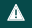 Atbildes uz biežāk uzdotajiem jautājumiem būs pieejamas tīmekļa vietnē https://www.cfla.gov.lv/lv/4-3-4-1.Aktuālā informācija par projekta iesnieguma atlasi ir pieejama sadarbības iestādes tīmekļa vietnē https://www.cfla.gov.lv/lv/2021-2027-projektu-atlases .Vienošanās par projekta īstenošanu projekta teksts vienošanās  slēgšanas procesā var tikt precizēts atbilstoši projekta specifikai. Saskaņā ar Likuma 26. pantu, sadarbības iestāde ir tiesīga pieņemt lēmumu, ar kuru nosaka aizliegumu fiziskajai vai juridiskajai personai vai personai, kura ir attiecīgās juridiskās personas valdes vai padomes loceklis vai prokūrists, vai persona, kura ir pilnvarota pārstāvēt projekta iesniedzēju ar filiāli saistītās darbībās, piedalīties projekta iesnieguma atlasē uz laiku, kas nepārsniedz trīs gadus no lēmuma spēkā stāšanās dienas, ja šī persona:apzināti sniegusi nepatiesu informāciju, kas ir būtiska projekta iesnieguma novērtēšanai;īstenojot projektu, apzināti sniegusi sadarbības iestādei nepatiesu informāciju vai citādi ļaunprātīgi rīkojusies saistībā ar projekta īstenošanu, kas bijis par pamatu neatbilstoši veikto izdevumu ieturēšanai vai atgūšanai, un sadarbības iestāde ir izmantojusi tiesības vienpusēji atkāpties no vienošanās par projekta īstenošanu;radījusi mākslīgus apstākļus vai apzināti sniegusi faktiskajiem apstākļiem būtiski neatbilstošu informāciju, lai gūtu priekšrocības salīdzinājumā ar citiem projektu iesniedzējiem vai lai sadarbības iestāde pieņemtu tai labvēlīgu lēmumu.Pielikumi:1. pielikums. Projekta iesnieguma vērtēšanas kritēriji uz  21 lapas.2. pielikums. Projekta iesnieguma aizpildīšanas metodika uz 37 lapām.3. pielikums. Vienošanās par projekta īstenošanu projekts uz 17 lapām.I.Arāja, 27078647inguna.araja@cfla.gov.lvSpecifiskā atbalsta mērķa vai pasākuma īstenošanu reglamentējošie Ministru kabineta noteikumiMinistru kabineta 2023.gada 13.jūlija noteikumi Nr. 417 “Eiropas Savienības kohēzijas politikas programmas 2021. -2027.gadam 4.3.4. specifiskā atbalsta mērķa “Sekmēt aktīvu iekļaušanu, lai veicinātu vienlīdzīgas iespējas, nediskriminēšanu un aktīvu līdzdalību, kā arī uzlabotu nodarbināmību, jo īpaši attiecībā uz nelabvēlīgā situācijā esošām grupām” 4.3.4.1.pasākuma “Vienlīdzīgu iespēju un nediskriminācijas veicināšana” īstenošanas noteikumi” (turpmāk – MK noteikumi).Ministru kabineta 2023.gada 13.jūlija noteikumi Nr. 417 “Eiropas Savienības kohēzijas politikas programmas 2021. -2027.gadam 4.3.4. specifiskā atbalsta mērķa “Sekmēt aktīvu iekļaušanu, lai veicinātu vienlīdzīgas iespējas, nediskriminēšanu un aktīvu līdzdalību, kā arī uzlabotu nodarbināmību, jo īpaši attiecībā uz nelabvēlīgā situācijā esošām grupām” 4.3.4.1.pasākuma “Vienlīdzīgu iespēju un nediskriminācijas veicināšana” īstenošanas noteikumi” (turpmāk – MK noteikumi).Finanšu nosacījumiPasākumam plānotais un pieejamais kopējais  attiecināmais finansējums ir 2 000 000 euro, ko veido  ne vairāk kā 85% Eiropas Sociālā fonda Plus (turpmāk – ESF+) finansējums jeb 1 700 000  euro un  valsts budžeta līdzfinansējums – 15% jeb 300 000  euro.Finansējumu projekta iesniegumā plāno atbilstoši augstāk minētajam finansējuma apmēram.Maksimālais attiecināmais ESF+ finansējuma apmērs nepārsniedz 85 procentus no projekta kopējā attiecināmā finansējuma.Pasākuma atbalsta veids ir grants.Izmaksas ir attiecināmas, ja tās atbilst MK noteikumos minētām izmaksu pozīcijām un ir radušās, sākot ar MK noteikumu spēkā stāšanās dienu 2023.gada 3.augustu.Pasākumam plānotais un pieejamais kopējais  attiecināmais finansējums ir 2 000 000 euro, ko veido  ne vairāk kā 85% Eiropas Sociālā fonda Plus (turpmāk – ESF+) finansējums jeb 1 700 000  euro un  valsts budžeta līdzfinansējums – 15% jeb 300 000  euro.Finansējumu projekta iesniegumā plāno atbilstoši augstāk minētajam finansējuma apmēram.Maksimālais attiecināmais ESF+ finansējuma apmērs nepārsniedz 85 procentus no projekta kopējā attiecināmā finansējuma.Pasākuma atbalsta veids ir grants.Izmaksas ir attiecināmas, ja tās atbilst MK noteikumos minētām izmaksu pozīcijām un ir radušās, sākot ar MK noteikumu spēkā stāšanās dienu 2023.gada 3.augustu.Projekta iesniegumu atlases īstenošanas veidsIerobežota projektu iesniegumu atlase Ierobežota projektu iesniegumu atlase Projekta iesnieguma iesniegšanas termiņšNo 2023.gada 30.augustalīdz 2023.gada 27.novembrimTermiņš projekta iesnieguma iesniegšanai priekšizskatīšanāNo 2023.gada 30.augustalīdz 2023.gada  16.oktobrim